Plant and Equipment Risk Management Form1. Hazard Management Details – General1. Hazard Management Details – General1. Hazard Management Details – GeneralPlant/Equipment Item: Centrifugal Casting Machine Make/Model No.: Serial No.: School / Work Location:       Region:      Region:      Name of Person(s) Conducting Activity:Name of Person(s) Conducting Activity:Date Conducted:      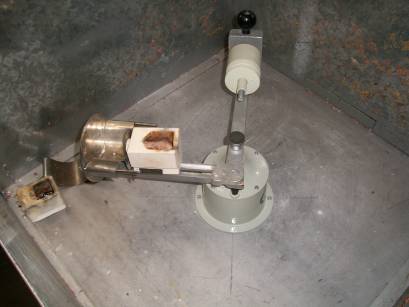 Description of Use:A centrifugal casting machine is used as a means of casting small, detailed parts or jewelry. An articulated arm is free to spin around a vertical axle, which is driven by an electric motor or a spring. The entire mechanism is enclosed in a tub or drum to contain hot metal should the mold break or an excess of metal be used. Single use molds are prepared using the lost wax method. A small amount of metal in a crucible next to the mold is heated with a torch. When the metal is molten the arm is released, forcing (by centrifugal force) the metal into the mold. The high forces imposed on the metal overcome the viscosity, resulting in a finely detailed work piece.Summary of Key Risks: (refer to appropriate subsections)      EntanglementImpact and cuttingElectricitySlips/trips/falls Temperature Other (gases and fumes)2.  Documentation2.  Documentation2.  DocumentationRelevant Legislation/StandardsY / NCommentsIs plant required to be registered?Y   N Is a user license required?Y   N  Key Reference material AS 4024.1 Safety of machinery Plant DocumentationY / NCommentsAre operator’s manuals accessible?Y   N  Is this a restricted use item?Y   N  Does this item require safe use documents/test?Y   N  3. Hazard Identification3. Hazard IdentificationHazards InspectedHazards InspectedRisk AssessmentRisk AssessmentRisk AssessmentDescription of RiskControl MeasuresConsLikeRiskLevelENTANGLEMENTCan anyone’s hair, clothing, gloves, cleaning brushes, tools, rags or other materials become entangled with moving parts of the plant or materials?Y  NModeratePossibleMediumLong hair, loose clothing, rags, cleaning brushes and jewellery could become entangled in the moving parts of the equipment.Hands and/or arms could be caught in the rotating arm of the unit.Ensure hair, loose clothing, rags and jewellery is kept clear of moving parts when in use.Aprons can be used to restrict loose clothing.  Hair ties/hair nets can be used to secure long hair.Ensure inappropriate jewellery and accessories (e.g. bracelets) are not worn when operating equipment.Hazards InspectedHazards InspectedRisk AssessmentRisk AssessmentRisk AssessmentDescription of RiskControl MeasuresConsLikeRiskLevelIMPACT AND CUTTINGCan anyone be crushed/cut/struck etc. due to:Mould could break off during centrifugal casting and cause eye injury to operator.Excess metal/wax could fly off during centrifugal casting and cause eye injury to operator.Ensure appropriate clothing and PPE is worn by operator /observers (e.g. eye goggles, gloves, apron etc.). Ensure appropriate screening is in place to protect the surrounding workspace.Ensure operator is trained in the safe use of equipment.Ensure the equipment is appropriately installed and regularly serviced. (Refer to manufacturer’s service and schedule instructions). Ensure the operator has been trained in safe work practices and appropriate PPE (e.g. eye protection) is worn during operation.Material falling off the plant?Y  NMould could break off during centrifugal casting and cause eye injury to operator.Excess metal/wax could fly off during centrifugal casting and cause eye injury to operator.Ensure appropriate clothing and PPE is worn by operator /observers (e.g. eye goggles, gloves, apron etc.). Ensure appropriate screening is in place to protect the surrounding workspace.Ensure operator is trained in the safe use of equipment.Ensure the equipment is appropriately installed and regularly serviced. (Refer to manufacturer’s service and schedule instructions). Ensure the operator has been trained in safe work practices and appropriate PPE (e.g. eye protection) is worn during operation.Uncontrolled/unexpected movement of plant/load?Y  NMould could break off during centrifugal casting and cause eye injury to operator.Excess metal/wax could fly off during centrifugal casting and cause eye injury to operator.Ensure appropriate clothing and PPE is worn by operator /observers (e.g. eye goggles, gloves, apron etc.). Ensure appropriate screening is in place to protect the surrounding workspace.Ensure operator is trained in the safe use of equipment.Ensure the equipment is appropriately installed and regularly serviced. (Refer to manufacturer’s service and schedule instructions). Ensure the operator has been trained in safe work practices and appropriate PPE (e.g. eye protection) is worn during operation.Lack of capacity to slow, stop or immobilise plant?Y  NMould could break off during centrifugal casting and cause eye injury to operator.Excess metal/wax could fly off during centrifugal casting and cause eye injury to operator.Ensure appropriate clothing and PPE is worn by operator /observers (e.g. eye goggles, gloves, apron etc.). Ensure appropriate screening is in place to protect the surrounding workspace.Ensure operator is trained in the safe use of equipment.Ensure the equipment is appropriately installed and regularly serviced. (Refer to manufacturer’s service and schedule instructions). Ensure the operator has been trained in safe work practices and appropriate PPE (e.g. eye protection) is worn during operation.The plant tipping or rolling over?Y  NMould could break off during centrifugal casting and cause eye injury to operator.Excess metal/wax could fly off during centrifugal casting and cause eye injury to operator.Ensure appropriate clothing and PPE is worn by operator /observers (e.g. eye goggles, gloves, apron etc.). Ensure appropriate screening is in place to protect the surrounding workspace.Ensure operator is trained in the safe use of equipment.Ensure the equipment is appropriately installed and regularly serviced. (Refer to manufacturer’s service and schedule instructions). Ensure the operator has been trained in safe work practices and appropriate PPE (e.g. eye protection) is worn during operation.Parts of the plant disintegrating or collapsing?Y  NMould could break off during centrifugal casting and cause eye injury to operator.Excess metal/wax could fly off during centrifugal casting and cause eye injury to operator.Ensure appropriate clothing and PPE is worn by operator /observers (e.g. eye goggles, gloves, apron etc.). Ensure appropriate screening is in place to protect the surrounding workspace.Ensure operator is trained in the safe use of equipment.Ensure the equipment is appropriately installed and regularly serviced. (Refer to manufacturer’s service and schedule instructions). Ensure the operator has been trained in safe work practices and appropriate PPE (e.g. eye protection) is worn during operation.Contact with moving parts during testing, inspection, operation, maintenance, cleaning or repair?Y  NMinorPossibleMediumMould could break off during centrifugal casting and cause eye injury to operator.Excess metal/wax could fly off during centrifugal casting and cause eye injury to operator.Ensure appropriate clothing and PPE is worn by operator /observers (e.g. eye goggles, gloves, apron etc.). Ensure appropriate screening is in place to protect the surrounding workspace.Ensure operator is trained in the safe use of equipment.Ensure the equipment is appropriately installed and regularly serviced. (Refer to manufacturer’s service and schedule instructions). Ensure the operator has been trained in safe work practices and appropriate PPE (e.g. eye protection) is worn during operation.Being thrown off or under the plant?Y  NMould could break off during centrifugal casting and cause eye injury to operator.Excess metal/wax could fly off during centrifugal casting and cause eye injury to operator.Ensure appropriate clothing and PPE is worn by operator /observers (e.g. eye goggles, gloves, apron etc.). Ensure appropriate screening is in place to protect the surrounding workspace.Ensure operator is trained in the safe use of equipment.Ensure the equipment is appropriately installed and regularly serviced. (Refer to manufacturer’s service and schedule instructions). Ensure the operator has been trained in safe work practices and appropriate PPE (e.g. eye protection) is worn during operation.Contact with sharp or flying objects? (e.g. work pieces being ejected)Y  NModeratePossibleMediumMould could break off during centrifugal casting and cause eye injury to operator.Excess metal/wax could fly off during centrifugal casting and cause eye injury to operator.Ensure appropriate clothing and PPE is worn by operator /observers (e.g. eye goggles, gloves, apron etc.). Ensure appropriate screening is in place to protect the surrounding workspace.Ensure operator is trained in the safe use of equipment.Ensure the equipment is appropriately installed and regularly serviced. (Refer to manufacturer’s service and schedule instructions). Ensure the operator has been trained in safe work practices and appropriate PPE (e.g. eye protection) is worn during operation.The mobility of the plant?Y  NMould could break off during centrifugal casting and cause eye injury to operator.Excess metal/wax could fly off during centrifugal casting and cause eye injury to operator.Ensure appropriate clothing and PPE is worn by operator /observers (e.g. eye goggles, gloves, apron etc.). Ensure appropriate screening is in place to protect the surrounding workspace.Ensure operator is trained in the safe use of equipment.Ensure the equipment is appropriately installed and regularly serviced. (Refer to manufacturer’s service and schedule instructions). Ensure the operator has been trained in safe work practices and appropriate PPE (e.g. eye protection) is worn during operation.Inappropriate parts and accessories being used?Y  NMould could break off during centrifugal casting and cause eye injury to operator.Excess metal/wax could fly off during centrifugal casting and cause eye injury to operator.Ensure appropriate clothing and PPE is worn by operator /observers (e.g. eye goggles, gloves, apron etc.). Ensure appropriate screening is in place to protect the surrounding workspace.Ensure operator is trained in the safe use of equipment.Ensure the equipment is appropriately installed and regularly serviced. (Refer to manufacturer’s service and schedule instructions). Ensure the operator has been trained in safe work practices and appropriate PPE (e.g. eye protection) is worn during operation.OtherY  NMould could break off during centrifugal casting and cause eye injury to operator.Excess metal/wax could fly off during centrifugal casting and cause eye injury to operator.Ensure appropriate clothing and PPE is worn by operator /observers (e.g. eye goggles, gloves, apron etc.). Ensure appropriate screening is in place to protect the surrounding workspace.Ensure operator is trained in the safe use of equipment.Ensure the equipment is appropriately installed and regularly serviced. (Refer to manufacturer’s service and schedule instructions). Ensure the operator has been trained in safe work practices and appropriate PPE (e.g. eye protection) is worn during operation.Hazards InspectedHazards InspectedRisk AssessmentRisk AssessmentRisk AssessmentRisk AssessmentDescription of RiskControl MeasuresConsLikeRiskLevelSHEARINGCan anyone’s body parts be sheared between two parts of plant, or between a part of the plant and a work piece or structure?Y  NPRESSURISED CONTENTCan anyone come into contact with fluids or gases under high pressure, due to plant failure or misuse of the plant?Y  NELECTRICITYCan anyone be injured or burnt due to:Damaged or frayed electrical cords would pose an electrical hazard.Damaged or frayed electrical cords would pose an electrical hazard.Operator to check for damaged electrical cords prior to use. Ensure equipment is regularly serviced, tested and tagged and appropriate isolation procedures (i.e. lock out tags) are in place.Live electrical conductors? (e.g. exposed wires)Y  NDamaged or frayed electrical cords would pose an electrical hazard.Damaged or frayed electrical cords would pose an electrical hazard.Operator to check for damaged electrical cords prior to use. Ensure equipment is regularly serviced, tested and tagged and appropriate isolation procedures (i.e. lock out tags) are in place.Working in close proximity to electrical conductors?Y  NDamaged or frayed electrical cords would pose an electrical hazard.Damaged or frayed electrical cords would pose an electrical hazard.Operator to check for damaged electrical cords prior to use. Ensure equipment is regularly serviced, tested and tagged and appropriate isolation procedures (i.e. lock out tags) are in place.Access to electricity?Y  NDamaged or frayed electrical cords would pose an electrical hazard.Damaged or frayed electrical cords would pose an electrical hazard.Operator to check for damaged electrical cords prior to use. Ensure equipment is regularly serviced, tested and tagged and appropriate isolation procedures (i.e. lock out tags) are in place.Damaged or poorly maintained electrical leads, cables or switches?Y  NMajorUnlikelyMediumDamaged or frayed electrical cords would pose an electrical hazard.Damaged or frayed electrical cords would pose an electrical hazard.Operator to check for damaged electrical cords prior to use. Ensure equipment is regularly serviced, tested and tagged and appropriate isolation procedures (i.e. lock out tags) are in place.Water near electrical equipment?Y  NDamaged or frayed electrical cords would pose an electrical hazard.Damaged or frayed electrical cords would pose an electrical hazard.Operator to check for damaged electrical cords prior to use. Ensure equipment is regularly serviced, tested and tagged and appropriate isolation procedures (i.e. lock out tags) are in place.Lack of isolation procedures?Y  NDamaged or frayed electrical cords would pose an electrical hazard.Damaged or frayed electrical cords would pose an electrical hazard.Operator to check for damaged electrical cords prior to use. Ensure equipment is regularly serviced, tested and tagged and appropriate isolation procedures (i.e. lock out tags) are in place.OtherY  NDamaged or frayed electrical cords would pose an electrical hazard.Damaged or frayed electrical cords would pose an electrical hazard.Operator to check for damaged electrical cords prior to use. Ensure equipment is regularly serviced, tested and tagged and appropriate isolation procedures (i.e. lock out tags) are in place.Hazards InspectedHazards InspectedRisk AssessmentRisk AssessmentRisk AssessmentDescription of RiskControl MeasuresConsLikeRiskLevelERGONOMICSCan anyone be injured due to:Poorly designed workstation?Y  NRepetitive body movement?Y  NConstrained body posture or the need for excessive effort?Y  NDesign deficiency causing psychological stress?Y  NInadequate or poorly placed lighting?Y  NDoes the plant impact on the surrounding workplace and create potential hazards? (Consider potential impact on the design and layout of the workplace)Y  NIs the location of the plant inappropriate? (Consider potential effects due to environmental conditions and terrain)Y  NOtherY  NHazards InspectedHazards InspectedRisk AssessmentRisk AssessmentRisk AssessmentDescription of RiskControl MeasuresConsLikeRiskLevelRADIATIONCan anyone using the plant, or in the vicinity of the plant suffer injury or illness due to exposure to radiation in the form of any of the following:infra-red radiationultra violet lightmicrowavesY  NNOISECan anyone using the plant, or in the vicinity of the plant, suffer injury due to exposure to noise?Y  NVIBRATIONCan anyone be injured or suffer ill-health from exposure to vibration?Y  NFRICTIONCan anyone be burnt due to contact with moving parts, materials or surfaces of the plant?Y  NSUFFOCATIONCan anyone be suffocated due to lack of oxygen, or atmospheric contamination? Y  NCONDITIONIs a hazard likely due to the age and condition of the plant? (Consider how hard the machine has been worked, and whether it is used constantly or rarely).Y  NCan anyone be injured as a result of the plant not serviced appropriately and/or maintained in line with manufacturer’s recommendations?Y  NHazards InspectedHazards InspectedRisk AssessmentRisk AssessmentRisk AssessmentDescription of RiskControl MeasuresConsLikeRiskLevelSLIPS/TRIPS/FALLSCan anyone using the plant, or in the vicinity of the plant, slip, trip or fall due to:Poor housekeeping allowing the build-up of waste materials or failure to immediately clean up spills could result in a slip hazard.Inappropriate placement of objects (e.g. electric cord, spare materials, bags, etc) in the immediate vicinity of the plant equipment may result in a trip hazard.Ensure appropriate cleaning and housekeeping standards are maintained at all times to minimise the risk of a slip, trip or fall.Uneven, slippery or steep work surfaces?Y  NPoor housekeeping allowing the build-up of waste materials or failure to immediately clean up spills could result in a slip hazard.Inappropriate placement of objects (e.g. electric cord, spare materials, bags, etc) in the immediate vicinity of the plant equipment may result in a trip hazard.Ensure appropriate cleaning and housekeeping standards are maintained at all times to minimise the risk of a slip, trip or fall.Poor housekeeping, e.g. spillage in the vicinity?Y  NMinorPossibleMediumPoor housekeeping allowing the build-up of waste materials or failure to immediately clean up spills could result in a slip hazard.Inappropriate placement of objects (e.g. electric cord, spare materials, bags, etc) in the immediate vicinity of the plant equipment may result in a trip hazard.Ensure appropriate cleaning and housekeeping standards are maintained at all times to minimise the risk of a slip, trip or fall.Obstacles being placed in the vicinity of the plant?Y  NMinorPossibleMediumPoor housekeeping allowing the build-up of waste materials or failure to immediately clean up spills could result in a slip hazard.Inappropriate placement of objects (e.g. electric cord, spare materials, bags, etc) in the immediate vicinity of the plant equipment may result in a trip hazard.Ensure appropriate cleaning and housekeeping standards are maintained at all times to minimise the risk of a slip, trip or fall.Inappropriate or poorly maintained floor or walking surfaces (i.e. lack of a slip-resistant surface, unprotected holes, penetrations or gaps?)Y  NPoor housekeeping allowing the build-up of waste materials or failure to immediately clean up spills could result in a slip hazard.Inappropriate placement of objects (e.g. electric cord, spare materials, bags, etc) in the immediate vicinity of the plant equipment may result in a trip hazard.Ensure appropriate cleaning and housekeeping standards are maintained at all times to minimise the risk of a slip, trip or fall.If operating or maintaining plant at height can anyone slip, trip or fall due to:Poor housekeeping allowing the build-up of waste materials or failure to immediately clean up spills could result in a slip hazard.Inappropriate placement of objects (e.g. electric cord, spare materials, bags, etc) in the immediate vicinity of the plant equipment may result in a trip hazard.Ensure appropriate cleaning and housekeeping standards are maintained at all times to minimise the risk of a slip, trip or fall.Use of work platforms, stairs or ladders?Y  NPoor housekeeping allowing the build-up of waste materials or failure to immediately clean up spills could result in a slip hazard.Inappropriate placement of objects (e.g. electric cord, spare materials, bags, etc) in the immediate vicinity of the plant equipment may result in a trip hazard.Ensure appropriate cleaning and housekeeping standards are maintained at all times to minimise the risk of a slip, trip or fall.Lack of guardrails or other suitable edge protection?Y  NPoor housekeeping allowing the build-up of waste materials or failure to immediately clean up spills could result in a slip hazard.Inappropriate placement of objects (e.g. electric cord, spare materials, bags, etc) in the immediate vicinity of the plant equipment may result in a trip hazard.Ensure appropriate cleaning and housekeeping standards are maintained at all times to minimise the risk of a slip, trip or fall.OtherY  NPoor housekeeping allowing the build-up of waste materials or failure to immediately clean up spills could result in a slip hazard.Inappropriate placement of objects (e.g. electric cord, spare materials, bags, etc) in the immediate vicinity of the plant equipment may result in a trip hazard.Ensure appropriate cleaning and housekeeping standards are maintained at all times to minimise the risk of a slip, trip or fall.Hazards InspectedHazards InspectedRisk AssessmentRisk AssessmentRisk AssessmentRisk AssessmentDescription of RiskDescription of RiskControl MeasuresConsConsLikeRiskLevelFIRE AND EXPLOSIONCan anyone be injured by fire?Y  NCan anyone be injured by explosion of gases, vapours, liquids, dusts, or other substances?Y  NTEMPERATURE/MOISTURECan anyone come into contact with objects at high or low temperatures?Y  NModerateModeratePossibleMediumHot wax or metal may come into contact with operator.Hot wax or metal may come into contact with operator.Ensure PPE (e.g. gloves, apron and eye goggles) is worn whilst operating the equipment.Use a tub/unit cover during the centrifugal casting process to prevent hot metal/wax from flying out and coming in contact with operators or people nearby.Allow hot metal/wax to cool prior to handling.Ensure appropriate firefighting equipment/systems are in place.Can anyone suffer ill-health due to exposure to high or low temperatures?Y  NHot wax or metal may come into contact with operator.Hot wax or metal may come into contact with operator.Ensure PPE (e.g. gloves, apron and eye goggles) is worn whilst operating the equipment.Use a tub/unit cover during the centrifugal casting process to prevent hot metal/wax from flying out and coming in contact with operators or people nearby.Allow hot metal/wax to cool prior to handling.Ensure appropriate firefighting equipment/systems are in place.Can anyone be injured or suffer ill-health due to exposure to moisture?Y  NHot wax or metal may come into contact with operator.Hot wax or metal may come into contact with operator.Ensure PPE (e.g. gloves, apron and eye goggles) is worn whilst operating the equipment.Use a tub/unit cover during the centrifugal casting process to prevent hot metal/wax from flying out and coming in contact with operators or people nearby.Allow hot metal/wax to cool prior to handling.Ensure appropriate firefighting equipment/systems are in place.OTHERCan anyone be injured or suffer ill-health from exposure to:Fumes and gases produced during centrifugal casting may be hazardous to health.Fumes and gases produced during centrifugal casting may be hazardous to health.Ensure work area is appropriately ventilated when in operation (e.g. exhaust extraction).Chemicals?Y  NFumes and gases produced during centrifugal casting may be hazardous to health.Fumes and gases produced during centrifugal casting may be hazardous to health.Ensure work area is appropriately ventilated when in operation (e.g. exhaust extraction).Toxic gases or vapours?Y  NModerateModeratePossibleMediumFumes and gases produced during centrifugal casting may be hazardous to health.Fumes and gases produced during centrifugal casting may be hazardous to health.Ensure work area is appropriately ventilated when in operation (e.g. exhaust extraction).Fumes/Dusts?Y  NModerateModeratePossibleMediumFumes and gases produced during centrifugal casting may be hazardous to health.Fumes and gases produced during centrifugal casting may be hazardous to health.Ensure work area is appropriately ventilated when in operation (e.g. exhaust extraction).Other? (please specify)Y  NFumes and gases produced during centrifugal casting may be hazardous to health.Fumes and gases produced during centrifugal casting may be hazardous to health.Ensure work area is appropriately ventilated when in operation (e.g. exhaust extraction).4. Risk Assessment Signoff4. Risk Assessment Signoff4. Risk Assessment Signoff4. Risk Assessment Signoff4. Risk Assessment Signoff4. Risk Assessment Signoff4. Risk Assessment Signoff4. Risk Assessment Signoff4. Risk Assessment SignoffAuthorised By:      Authorised By:      Authorised By:      Signature:Signature:Signature:Signature:Date:      Date:      Consequence - Evaluate the consequences of a risk occurring according to the ratings in the top row3. Risk level - Calculate the level of risk by finding the intersection between the likelihood and the consequencesLikelihood - Evaluate the likelihood of an incident occurring according to the ratings in the left hand column4.  Risk Level/Rating and Actions 